Alain Pineau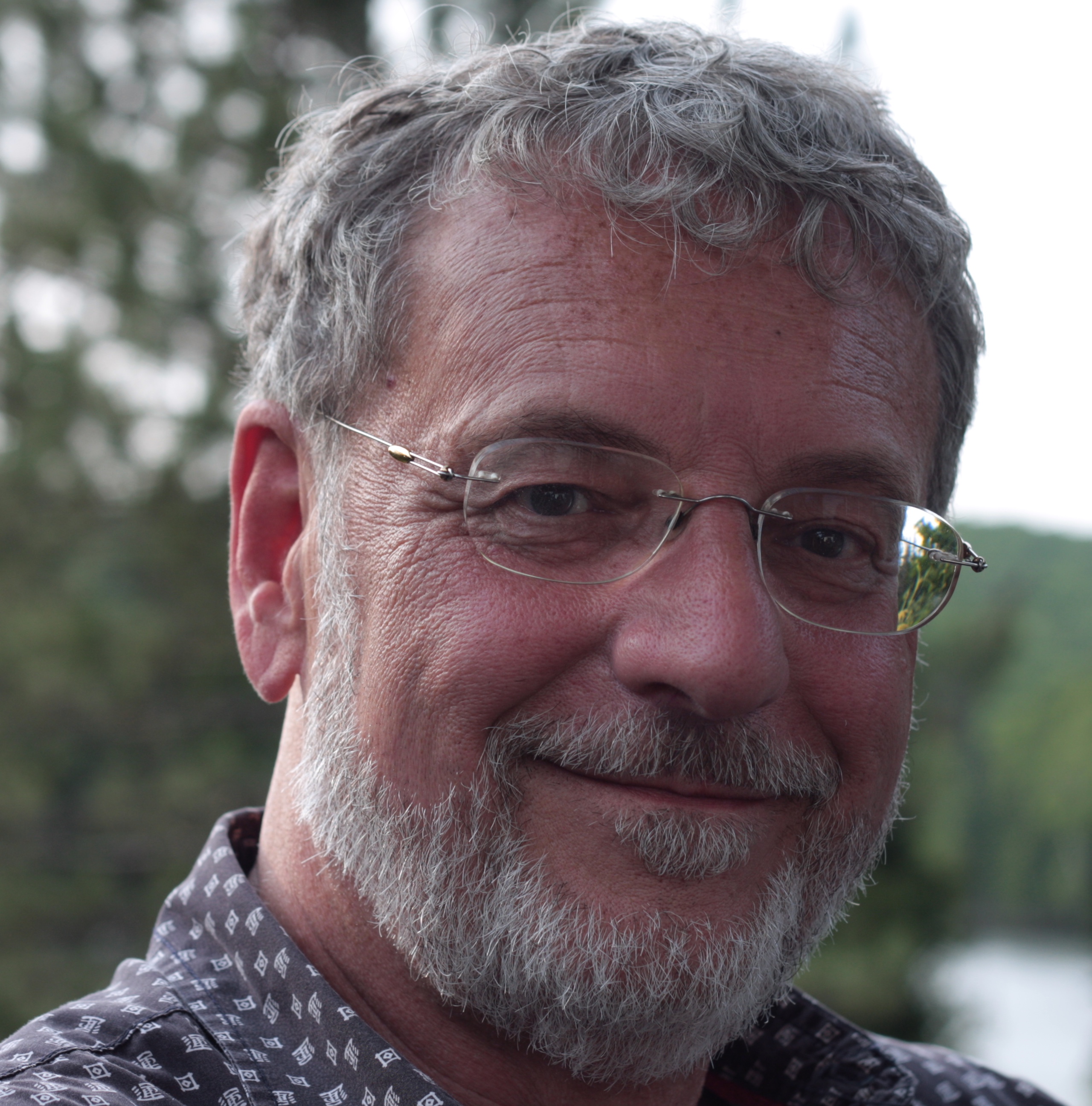 Alain Pineau spent 34 years with the , where he was, among other roles, radio journalist, Managing Editor of French Radio Network News, Regional Director and Vice President of Planning and Regulatory Affairs. Alain also launched and managed for nine years Galaxie, ’s for-profit pay audio service. After retiring from the CBC, Alain was National Director of the Canadian Conference of the Arts (CCA) from 2005 until 2012, when the organisation lost its government funding and had to cease its operations. He chaired Statistics Canada’s National Advisory Committee on Cultural Statistics from 2008 until the committee was abolished in 2012.Since September 2013, Alain has been working as volunteer Special Adviser on cultural policies to the Hon. Stéphane Dion, Liberal critic for Heritage. He has an MA from Oxford University (UK) in philosophy, politics and economics and has completed studies in public administration at l’École nationale d’administration publique in Montréal. 